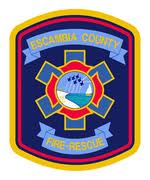 Escambia County Fire Rescue Fire Station InformationEscambia County Fire Rescue Fire Station InformationEscambia County Fire Rescue Fire Station InformationEscambia County Fire Rescue Fire Station InformationEscambia County Fire Rescue Fire Station InformationEscambia County Fire Rescue Fire Station InformationEscambia County Fire Rescue Fire Station InformationEscambia County Fire Rescue Fire Station InformationEscambia County Fire Rescue Fire Station InformationEscambia County Fire Rescue Fire Station InformationEscambia County Fire Rescue Fire Station InformationEscambia County Fire Rescue Fire Station InformationStation #(Area Served)AddressAddressAddressAddressVolunteerDistrict ChiefVolunteerDistrict ChiefVolunteerDistrict ChiefCareerCompany OfficerCareerCompany OfficerCareerCompany OfficerContact NumbersContact NumbersContact NumbersContact Numbers1Bellview7009 Pine Forest RoadPensacola, FL 325267009 Pine Forest RoadPensacola, FL 325267009 Pine Forest RoadPensacola, FL 325267009 Pine Forest RoadPensacola, FL 32526Troy Johnson393-0587dc1@co.escambia.fl.usTroy Johnson393-0587dc1@co.escambia.fl.usTroy Johnson393-0587dc1@co.escambia.fl.usEngine 1 Officer417-5352Engine 1 Officer417-5352Engine 1 Officer417-5352(850) 941-6006  Station(850) 941-6009  Station Fax (850) 470-6095  Chief’s Pager(850) 941-6006  Station(850) 941-6009  Station Fax (850) 470-6095  Chief’s Pager(850) 941-6006  Station(850) 941-6009  Station Fax (850) 470-6095  Chief’s Pager(850) 941-6006  Station(850) 941-6009  Station Fax (850) 470-6095  Chief’s Pager2Beulah6400 West Nine Mile RoadPensacola, FL 325266400 West Nine Mile RoadPensacola, FL 325266400 West Nine Mile RoadPensacola, FL 325266400 West Nine Mile RoadPensacola, FL 32526Steve McNair393-0591dc2@co.escambia.fl.usSteve McNair393-0591dc2@co.escambia.fl.usSteve McNair393-0591dc2@co.escambia.fl.us(850) 941-6010  Station(850) 941-6012  Station Fax(850) 470-2820  Chief’s Pager(850) 941-6010  Station(850) 941-6012  Station Fax(850) 470-2820  Chief’s Pager(850) 941-6010  Station(850) 941-6012  Station Fax(850) 470-2820  Chief’s Pager(850) 941-6010  Station(850) 941-6012  Station Fax(850) 470-2820  Chief’s Pager3Brent5925 North W StreetPensacola, FL 325055925 North W StreetPensacola, FL 325055925 North W StreetPensacola, FL 325055925 North W StreetPensacola, FL 32505Engine 3 Officer393-0653Engine 3 Officer393-0653Engine 3 Officer393-0653(850) 494-7275  Station(850) 494-7277  Station Fax(850) 436-3692  Company Pager(850) 494-7275  Station(850) 494-7277  Station Fax(850) 436-3692  Company Pager(850) 494-7275  Station(850) 494-7277  Station Fax(850) 436-3692  Company Pager(850) 494-7275  Station(850) 494-7277  Station Fax(850) 436-3692  Company Pager4Cantonment2 Woodland AvenueCantonment, FL 325332 Woodland AvenueCantonment, FL 325332 Woodland AvenueCantonment, FL 325332 Woodland AvenueCantonment, FL 32533Engine 4 Officer393-2194Engine 4 Officer393-2194Engine 4 Officer393-2194(850) 937-2210  Station(850) 937-2184  Station Fax(850) 470-6061  Chief’s Pager(850) 470-8853  Company Pager(850) 937-2210  Station(850) 937-2184  Station Fax(850) 470-6061  Chief’s Pager(850) 470-8853  Company Pager(850) 937-2210  Station(850) 937-2184  Station Fax(850) 470-6061  Chief’s Pager(850) 470-8853  Company Pager(850) 937-2210  Station(850) 937-2184  Station Fax(850) 470-6061  Chief’s Pager(850) 470-8853  Company Pager5Century10 Teddar RoadCentury, FL 3253510 Teddar RoadCentury, FL 3253510 Teddar RoadCentury, FL 3253510 Teddar RoadCentury, FL 32535David Adams393-0603dc5@co.escambia.fl.usDavid Adams393-0603dc5@co.escambia.fl.usDavid Adams393-0603dc5@co.escambia.fl.usEngine 5 Officer(M-F, 7A-4P)393-0651Engine 5 Officer(M-F, 7A-4P)393-0651Engine 5 Officer(M-F, 7A-4P)393-0651(850) 256-4592  Station(850) 256-0201  Station Fax(850) 470-8550  Chief’s Pager(850) 470-5921  Company Pager(850) 256-4592  Station(850) 256-0201  Station Fax(850) 470-8550  Chief’s Pager(850) 470-5921  Company Pager(850) 256-4592  Station(850) 256-0201  Station Fax(850) 470-8550  Chief’s Pager(850) 470-5921  Company Pager(850) 256-4592  Station(850) 256-0201  Station Fax(850) 470-8550  Chief’s Pager(850) 470-5921  Company Pager6Ensley8634 Pensacola Blvd.Pensacola, FL 325348634 Pensacola Blvd.Pensacola, FL 325348634 Pensacola Blvd.Pensacola, FL 325348634 Pensacola Blvd.Pensacola, FL 32534Engine 6 Officer554-4108Engine 6 Officer554-4108Engine 6 Officer554-4108(850) 475-5550  Station(850) 475-5551  Station Fax(850) 436-3646  Company Pager(850) 475-5550  Station(850) 475-5551  Station Fax(850) 436-3646  Company Pager(850) 475-5550  Station(850) 475-5551  Station Fax(850) 436-3646  Company Pager(850) 475-5550  Station(850) 475-5551  Station Fax(850) 436-3646  Company Pager7Ferry Pass2331 East Johnson Ave.Pensacola, FL 325142331 East Johnson Ave.Pensacola, FL 325142331 East Johnson Ave.Pensacola, FL 325142331 East Johnson Ave.Pensacola, FL 32514Kevin Winigar516-7082dc7@co.escambia.fl.usKevin Winigar516-7082dc7@co.escambia.fl.usKevin Winigar516-7082dc7@co.escambia.fl.usEngine 7 Officer380-6128Engine 7 Officer380-6128Engine 7 Officer380-6128(850) 477-1747  Station(850) 477-8925  Station Fax(850) 436-3686  Chief’s Pager(850) 477-1747  Station(850) 477-8925  Station Fax(850) 436-3686  Chief’s Pager(850) 477-1747  Station(850) 477-8925  Station Fax(850) 436-3686  Chief’s Pager(850) 477-1747  Station(850) 477-8925  Station Fax(850) 436-3686  Chief’s Pager8InnerarityPoint14250 Innerarity Pt. Rd.Pensacola, FL 3250714250 Innerarity Pt. Rd.Pensacola, FL 3250714250 Innerarity Pt. Rd.Pensacola, FL 3250714250 Innerarity Pt. Rd.Pensacola, FL 32507Jim Pokrandt393-0615dc8@co.escambia.fl.usJim Pokrandt393-0615dc8@co.escambia.fl.usJim Pokrandt393-0615dc8@co.escambia.fl.usEngine 8 Officer418-3644Engine 8 Officer418-3644Engine 8 Officer418-3644(850) 492-0544  Station(850) 492-3712  Station Fax(850) 470-2845  Chief’s Pager(850) 492-0544  Station(850) 492-3712  Station Fax(850) 470-2845  Chief’s Pager(850) 492-0544  Station(850) 492-3712  Station Fax(850) 470-2845  Chief’s Pager(850) 492-0544  Station(850) 492-3712  Station Fax(850) 470-2845  Chief’s Pager9McDavid100 Century Blvd.McDavid, FL 32568100 Century Blvd.McDavid, FL 32568100 Century Blvd.McDavid, FL 32568100 Century Blvd.McDavid, FL 32568Eric Gilmore393-0619dc9@co.escambia.fl.usEric Gilmore393-0619dc9@co.escambia.fl.usEric Gilmore393-0619dc9@co.escambia.fl.us(850) 256-5750  Station(850) 256-5702  Station Fax(850) 470-6149  Chief’s Pager(850) 256-5750  Station(850) 256-5702  Station Fax(850) 470-6149  Chief’s Pager(850) 256-5750  Station(850) 256-5702  Station Fax(850) 470-6149  Chief’s Pager(850) 256-5750  Station(850) 256-5702  Station Fax(850) 470-6149  Chief’s Pager11Myrtle Grove7209 Lillian HighwayPensacola, FL 325067209 Lillian HighwayPensacola, FL 325067209 Lillian HighwayPensacola, FL 325067209 Lillian HighwayPensacola, FL 32506Robert Jordan393-0623dc11@co.escambia.fl.usRobert Jordan393-0623dc11@co.escambia.fl.usRobert Jordan393-0623dc11@co.escambia.fl.usEngine 11 Officer377-1140Engine 11 Officer377-1140Engine 11 Officer377-1140(850) 455-5411  Station(850) 456-8245  Station Fax(850) 470-5979  Chief’s Pager(850) 455-5411  Station(850) 456-8245  Station Fax(850) 470-5979  Chief’s Pager(850) 455-5411  Station(850) 456-8245  Station Fax(850) 470-5979  Chief’s Pager(850) 455-5411  Station(850) 456-8245  Station Fax(850) 470-5979  Chief’s Pager12Osceola2601 Massachusetts Ave.Pensacola, FL 325052601 Massachusetts Ave.Pensacola, FL 325052601 Massachusetts Ave.Pensacola, FL 325052601 Massachusetts Ave.Pensacola, FL 32505Ladder 12 Officer393-0647Ladder 12 Officer393-0647Ladder 12 Officer393-0647(850) 453-7719  Station(850) 453-7714  Station Fax(850)                     Company Pager(850) 453-7719  Station(850) 453-7714  Station Fax(850)                     Company Pager(850) 453-7719  Station(850) 453-7714  Station Fax(850)                     Company Pager(850) 453-7719  Station(850) 453-7714  Station Fax(850)                     Company Pager13PensacolaBeach901 Via De LunaPensacola Bch, FL 32561901 Via De LunaPensacola Bch, FL 32561901 Via De LunaPensacola Bch, FL 32561901 Via De LunaPensacola Bch, FL 32561Ladder 13 Officer393-0666Ladder 13 Officer393-0666Ladder 13 Officer393-0666(850) 934-4035  Station(850) 934-4038  Station Fax(850) 437-7956  Company Pager(850) 934-4035  Station(850) 934-4038  Station Fax(850) 437-7956  Company Pager(850) 934-4035  Station(850) 934-4038  Station Fax(850) 437-7956  Company Pager(850) 934-4035  Station(850) 934-4038  Station Fax(850) 437-7956  Company Pager14PleasantGrove9350 Gulf Beach Hwy.Pensacola, FL 325079350 Gulf Beach Hwy.Pensacola, FL 325079350 Gulf Beach Hwy.Pensacola, FL 325079350 Gulf Beach Hwy.Pensacola, FL 32507Ladder 14 Officer393-0674Ladder 14 Officer393-0674Ladder 14 Officer393-0674(850) 492-3652  Station(850) 492-4531  Station Fax(850) 470-6059   Company Pager(850) 492-3652  Station(850) 492-4531  Station Fax(850) 470-6059   Company Pager(850) 492-3652  Station(850) 492-4531  Station Fax(850) 470-6059   Company Pager(850) 492-3652  Station(850) 492-4531  Station Fax(850) 470-6059   Company Pager15Walnut Hill7760 Highway 97Walnut Hill, FL 325687760 Highway 97Walnut Hill, FL 325687760 Highway 97Walnut Hill, FL 325687760 Highway 97Walnut Hill, FL 32568Chris Brown393-0631dc15@co.escambia.fl.usChris Brown393-0631dc15@co.escambia.fl.usChris Brown393-0631dc15@co.escambia.fl.us(850) 327-4431  Station(850) 327-6173  Station Fax(850) 470-2874  Chief’s Pager(850) 327-4431  Station(850) 327-6173  Station Fax(850) 470-2874  Chief’s Pager(850) 327-4431  Station(850) 327-6173  Station Fax(850) 470-2874  Chief’s Pager(850) 327-4431  Station(850) 327-6173  Station Fax(850) 470-2874  Chief’s PagerStation #(Area Served)AddressAddressAddressAddressVolunteerDistrict ChiefVolunteerDistrict ChiefVolunteerDistrict ChiefCareerCompany OfficerCareerCompany OfficerCareerCompany OfficerContact NumbersContact NumbersContact NumbersContact Numbers16Warrington20 Navy Blvd.Pensacola, FL 3250520 Navy Blvd.Pensacola, FL 3250520 Navy Blvd.Pensacola, FL 3250520 Navy Blvd.Pensacola, FL 32505Engine 16 Officer791-1404Engine 16 Officer791-1404Engine 16 Officer791-1404(850) 453-7772  Station(850) 453-7773  Station Fax(850)                     Company Pager(850) 453-7772  Station(850) 453-7773  Station Fax(850)                     Company Pager(850) 453-7772  Station(850) 453-7773  Station Fax(850)                     Company Pager(850) 453-7772  Station(850) 453-7773  Station Fax(850)                     Company Pager17WestPensacola1700 North W StreetPensacola, FL 325051700 North W StreetPensacola, FL 325051700 North W StreetPensacola, FL 325051700 North W StreetPensacola, FL 32505Engine 17 Officer393-0607Engine 17 Officer393-0607Engine 17 Officer393-0607(850) 595-3300  Station(850) 595-3301  Station Fax(850) 470-8940  Chief’s pager(850) 595-3300  Station(850) 595-3301  Station Fax(850) 470-8940  Chief’s pager(850) 595-3300  Station(850) 595-3301  Station Fax(850) 470-8940  Chief’s pager(850) 595-3300  Station(850) 595-3301  Station Fax(850) 470-8940  Chief’s pager18Molino1459 Molino RoadMolino, FL 325771459 Molino RoadMolino, FL 325771459 Molino RoadMolino, FL 325771459 Molino RoadMolino, FL 32577Anthony Manning393-0643dc18@co.escambia.fl.usAnthony Manning393-0643dc18@co.escambia.fl.usAnthony Manning393-0643dc18@co.escambia.fl.us(850) 587-2661  Station(850) 587-3165  Station Fax(850) 470-2868  Chief’s Pager(850) 587-2661  Station(850) 587-3165  Station Fax(850) 470-2868  Chief’s Pager(850) 587-2661  Station(850) 587-3165  Station Fax(850) 470-2868  Chief’s Pager(850) 587-2661  Station(850) 587-3165  Station Fax(850) 470-2868  Chief’s Pager19Perdido Key15500 Perdido Key DrivePensacola, FL 3250615500 Perdido Key DrivePensacola, FL 3250615500 Perdido Key DrivePensacola, FL 3250615500 Perdido Key DrivePensacola, FL 32506Ladder 19 Officer393-0607Ladder 19 Officer393-0607Ladder 19 Officer393-0607(850) 595-4994  Station(850)                     Station Fax(850) 470-2843  Company Pager(850) 595-4994  Station(850)                     Station Fax(850) 470-2843  Company Pager(850) 595-4994  Station(850)                     Station Fax(850) 470-2843  Company Pager(850) 595-4994  Station(850)                     Station Fax(850) 470-2843  Company Pager20Paradise Beach1425 Bauer RoadPensacola, FL 325071425 Bauer RoadPensacola, FL 325071425 Bauer RoadPensacola, FL 325071425 Bauer RoadPensacola, FL 32507Jim Pokrandt393-0615Jim Pokrandt393-0615Jim Pokrandt393-0615(850) 453-6233  Station(850)                     Station Fax(850)                     Company Pager(850) 453-6233  Station(850)                     Station Fax(850)                     Company Pager(850) 453-6233  Station(850)                     Station Fax(850)                     Company Pager(850) 453-6233  Station(850)                     Station Fax(850)                     Company Pager21DogwoodPark4307 White Ash Rd.Molino, FL 325774307 White Ash Rd.Molino, FL 325774307 White Ash Rd.Molino, FL 325774307 White Ash Rd.Molino, FL 32577Kenny Ashcraft393-0643Kenny Ashcraft393-0643Kenny Ashcraft393-0643(850)                    Station(850)                    Station Fax(850)                    Company Pager(850)                    Station(850)                    Station Fax(850)                    Company Pager(850)                    Station(850)                    Station Fax(850)                    Company Pager(850)                    Station(850)                    Station Fax(850)                    Company Pager22Bratt6105 Hwy 99Century, FL 325256105 Hwy 99Century, FL 325256105 Hwy 99Century, FL 325256105 Hwy 99Century, FL 32525Chris Brown393-0631Chris Brown393-0631Chris Brown393-0631(850)                     Station(850)                     Station Fax(850)                     Company Pager(850)                     Station(850)                     Station Fax(850)                     Company Pager(850)                     Station(850)                     Station Fax(850)                     Company Pager(850)                     Station(850)                     Station Fax(850)                     Company Pager23Byrneville1341 W. Hwy 4Century, FL 325251341 W. Hwy 4Century, FL 325251341 W. Hwy 4Century, FL 325251341 W. Hwy 4Century, FL 32525David Adams393-0603David Adams393-0603David Adams393-0603(850)                     Station(850)                     Station Fax(850)                     Company Pager(850)                     Station(850)                     Station Fax(850)                     Company Pager(850)                     Station(850)                     Station Fax(850)                     Company Pager(850)                     Station(850)                     Station Fax(850)                     Company PagerCommand Staff InformationCommand Staff InformationCommand Staff InformationCommand Staff InformationCommand Staff InformationCommand Staff InformationCommand Staff InformationCommand Staff InformationCommand Staff InformationCommand Staff InformationCommand Staff InformationCommand Staff InformationCommand Staff InformationCommand Staff InformationCommand Staff InformationNameNameRankRankCall SignCall SignCall SignOffice PhoneOffice PhoneCell PhoneCell PhoneCell PhoneEmailEmailEmailPat GracePat GraceFire ChiefFire ChiefChief 1Chief 1Chief 1850-475-5530850-475-5530850-393-0583850-393-0583850-393-0583ptgrace@myescambia.comptgrace@myescambia.comptgrace@myescambia.comPaul WilliamsPaul WilliamsDeputy ChiefDeputy ChiefChief 2Chief 2Chief 2850-475-5530850-475-5530850-393-4267850-393-4267850-393-4267jpwillia@myescambia.comjpwillia@myescambia.comjpwillia@myescambia.comNorm RobinsonNorm RobinsonBatt Chief - LogisticsBatt Chief - LogisticsBattalion 11Battalion 11Battalion 11850-475-5557850-475-5557850-426-9980850-426-9980850-426-9980nwrobins@myescambia.comnwrobins@myescambia.comnwrobins@myescambia.comJoe QuinnJoe QuinnFire MarshalFire MarshalBattalion 4Battalion 4Battalion 4850-595-1810850-595-1810850-393-0649850-393-0649850-393-0649JEQUINN@myescambia.comJEQUINN@myescambia.comJEQUINN@myescambia.comJim SandersJim SandersBatt Chief - TrainingBatt Chief - TrainingSafety 1Safety 1Safety 1850-471-6522850-471-6522850-393-0585850-393-0585850-393-0585jlsander@myescambia.comjlsander@myescambia.comjlsander@myescambia.comCraig AmmonsCraig AmmonsCaptain - TrainingCaptain - TrainingSafety 2Safety 2Safety 2850-471-6523850-471-6523850-393-2220850-393-2220850-393-2220cammons@myescambia.comcammons@myescambia.comcammons@myescambia.comDavid CoulterDavid CoulterFire Prevention 4Fire Prevention 4Fire Prevention 4850-471-6525850-471-6525850-232-1376850-232-1376850-232-1376fireprev@myescambia.comfireprev@myescambia.comfireprev@myescambia.comRay MeltonRay MeltonFire Prevention 5Fire Prevention 5Fire Prevention 5850-471-6525850-471-6525fireprev@myescambia.comfireprev@myescambia.comfireprev@myescambia.comJoe GloverJoe GloverFire Prevention 6Fire Prevention 6Fire Prevention 6850-471-6525850-471-6525fireprev@myescambia.comfireprev@myescambia.comfireprev@myescambia.comECFR Battalion ChiefsECFR Battalion ChiefsECFR Battalion ChiefsECFR Battalion ChiefsECFR Battalion ChiefsECFR Battalion ChiefsECFR Battalion ChiefsECFR Battalion ChiefsECFR Battalion ChiefsECFR Battalion ChiefsECFR Battalion ChiefsECFR Battalion ChiefsECFR Battalion ChiefsECFR Battalion ChiefsECFR Battalion ChiefsNameNameNameBattalion 2Battalion 2Battalion 2Call SignCall SignCall SignCall SignOn-Duty PhoneOn-Duty PhoneOn-Duty PhoneOff-Duty Call SignOff-Duty Call SignSteve BootheSteve BootheSteve BootheAAABattalion 2Battalion 2Battalion 2Battalion 2850-554-2449850-554-2449850-554-2449Battalion 7Battalion 7Curt IsaksonCurt IsaksonCurt IsaksonBBBBattalion 2Battalion 2Battalion 2Battalion 2850-554-2449850-554-2449850-554-2449Battalion 5Battalion 5John HollingsworthJohn HollingsworthJohn HollingsworthCCCBattalion 2Battalion 2Battalion 2Battalion 2850-554-2449850-554-2449850-554-2449Battalion 6Battalion 6Battalion 3Battalion 3Battalion 3Adam BobeAdam BobeAdam BobeAAABattalion 3Battalion 3Battalion 3Battalion 3850-384-0393850-384-0393850-384-0393Battalion 10Battalion 10Adam HarrisonAdam HarrisonAdam HarrisonBBBBattalion 3Battalion 3Battalion 3Battalion 3850-384-0393850-384-0393850-384-0393Battalion 8Battalion 8Dan BraskDan BraskDan BraskCCCBattalion 3Battalion 3Battalion 3Battalion 3850-384-0393850-384-0393850-384-0393Battalion 9Battalion 9